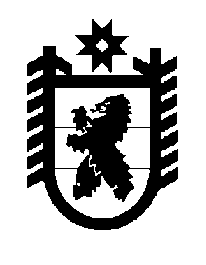 Российская Федерация Республика Карелия    ПРАВИТЕЛЬСТВО РЕСПУБЛИКИ КАРЕЛИЯРАСПОРЯЖЕНИЕот  17 октября 2016 года № 785р-Пг. Петрозаводск В соответствии со статьей 154 Федерального закона от 22 августа   
2004 года № 122-ФЗ «О внесении изменений в законодательные акты Российской Федерации и признании утратившими силу некоторых законодательных актов Российской Федерации в связи с принятием федеральных законов  «О внесении изменений и дополнений в Федеральный закон «Об общих принципах организации законодательных (представительных) и исполнительных органов государственной власти субъектов Российской Федерации» и «Об общих принципах организации местного самоуправления в Российской Федерации», учитывая решение Петрозаводского городского совета от 5 октября 2016 года № 28/01-13 
«О приеме в муниципальную собственность Петрозаводского городского округа имущества из государственной собственности Республики Карелия»:1. Утвердить перечень имущества, передаваемого из государственной собственности Республики Карелия в муниципальную собственность Петрозаводского городского округа, согласно приложению к настоящему распоряжению.2. Министерству образования Республики Карелия совместно с администрацией Петрозаводского городского округа обеспечить подписание передаточного акта и представить его на утверждение в Государственный комитет Республики Карелия по управлению государственным имуществом и организации закупок.3. Право муниципальной собственности на передаваемое имущество возникает с момента утверждения передаточного акта.           Глава Республики Карелия                                                                  А.П. Худилайнен   Перечень имущества, передаваемого из государственной собственности Республики Карелия в муниципальную собственность Петрозаводского городского округа____________Приложение к распоряжению Правительства Республики Карелия от  17 октября 2016 года № 785р-ПНаименование организации – балансодержателя имущества, ИНННаименование имуществаАдрес место- нахождения имуществаИндивидуали-зирующие характеристики имуществаМинистерство образования Республики Карелия, ИНН 1001040375 детское дошкольное учреждение на            300 мест в                        г. Петрозаводске, ул. Бороваяг. Петроза-водск, жилой район Рыбка, ул. Боровая, нежилое здание № 22общая площадь 5210,4 кв. м, кадастровый номер 10:01:0200134:679